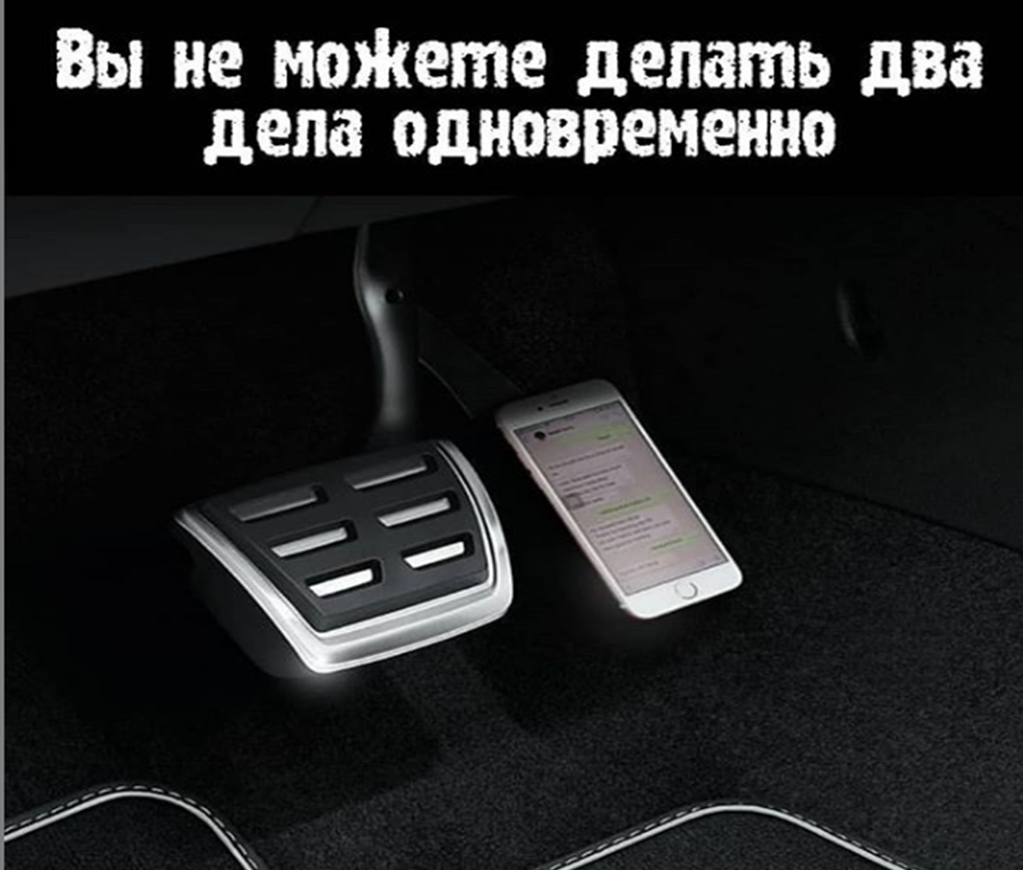 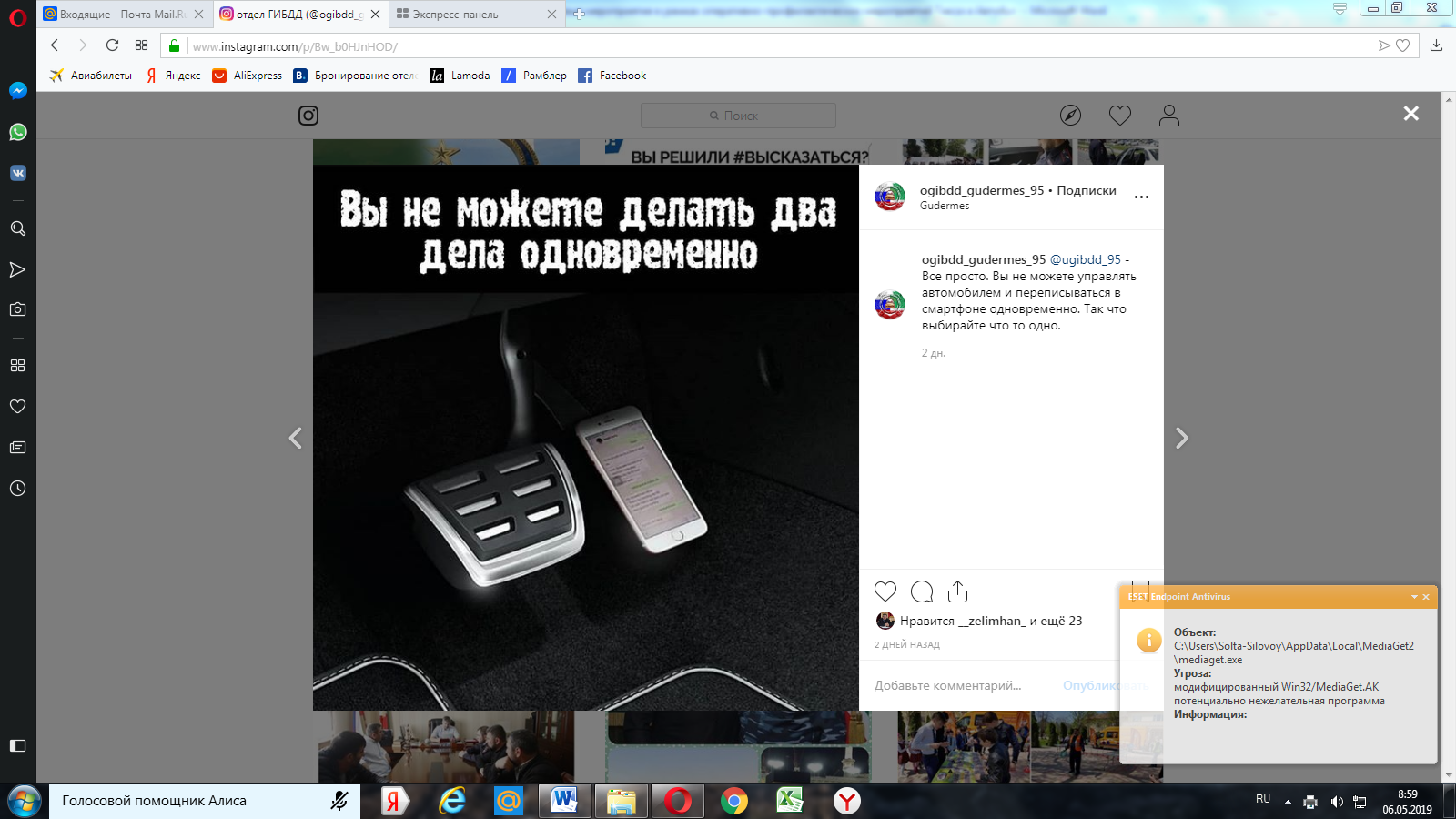 	Уважаемые граждане! В целях обеспечения безопасности вашей жизни и здоровья, комиссия по обеспечению безопасности дорожного движения Гудермесского муниципального района призывает вас соблюдать Правила дорожного движения, повышать уровень взаимоуважения на дорогах и уделять особое внимание правилам дорожного движения!Все просто. Вы не можете управлять автомобилем и переписываться в смартфоне одновременно. Так что выбирайте, что то одно.